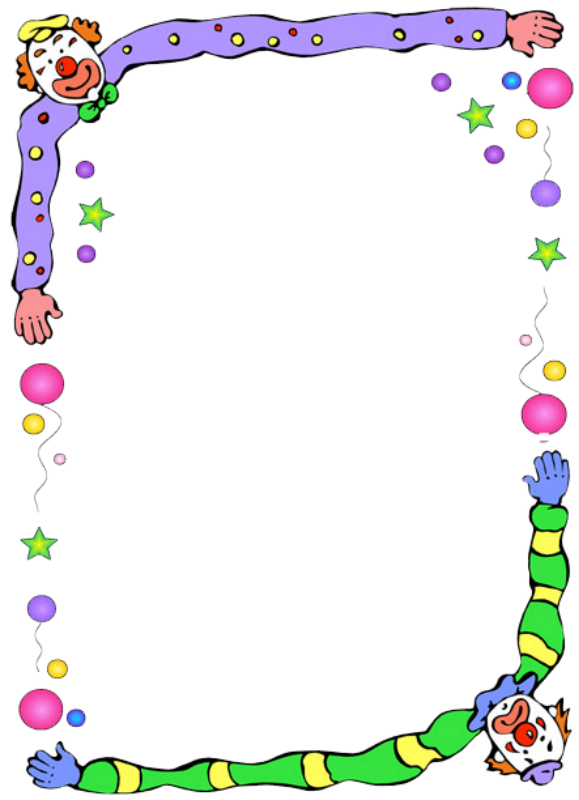 Муниципальное Бюджетное Дошкольное Образовательное Учреждение«Ваховский детский сад «Лесная сказка»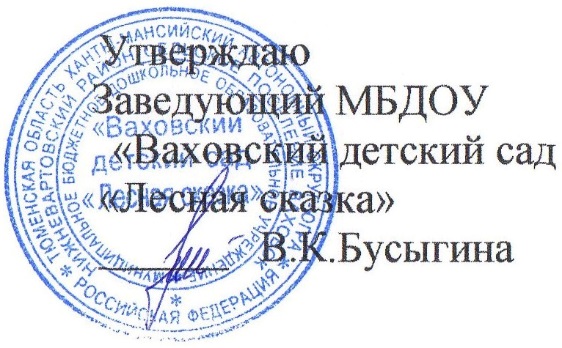                                Занятие по лексико-грамматике  и связной речи                                                         на тему: «Удивительная страна – цирк»                                                                                                                                                                                                                                                     для воспитанников 7-го года жизни                                                                                       Хребтова Раиса Фуатовна                                                                                                                                    учитель-логопед                                                                      п. Ваховск,  2017г.  Занятие для обучающихся с ОВЗ на тему: «Удивительная страна – цирк»                                                                                                                                                                                                                      Целеполагание: расширять знания детей о цирке и цирковых профессиях, развивать интерес к цирку.
коррекционно-образовательные:                                                                                           - формировать  грамматический строй речи;
- формировать функции словообразования и словоизменения  в образовании слов, обозначающих женские цирковые профессии при помощи суффиксов, 
- выборе слов – синонимов к словам: клоун, весёлый, радовать, эмоции при виде клоуна; словам: клоун, шут, гимнаст, акробат.
- упражнять в подборе слов – антонимов к словам;
- развивать фонематический слух, дифференцировать слова;
- упражнять в согласовании и управлении слов в словосочетаниях и предложениях,  используя предлоги; 
коррекционно-развивающие:
- упражнять детей в запоминании словарных слов;
- развивать зрительное восприятие при выборе различий на картинках;
- развивать логическое мышление при решении задачи.
коррекционно- воспитательные:
- воспитывать у детей уважение к артистам, выступающим в цирке.Интегрируемые образовательные области:                                                                          -Познание                                                                                                                                      -Коммуникация                                                                                                                      -Чтение художественной литературы                                                                            -Физическая культура                                                                                                                  -Музыка                                                                                                                                        -Социализация                                                                                                Планируемые результаты:                                                                                                       Имеет элементарные знания о цирке, выражает положительные эмоции (интерес радость)                                                                                                                    Методы: практический, игровой, наглядный, слуховой, словесный.Приемы: настрой на занятие с помощью блиц-опроса, рассматривание иллюстраций, афиш; разыгрывание инсценировки, дидактическая игра,  использование музыки.                                                                                            Словарная работа: конферансье, канатоходец, дрессировщица, клоунесса.   Предварительная работа: рассматривание иллюстраций, беседа о цирке.  Оборудование:
1. Демонстрационный материал:
- 2 клоуна с различиями в изображении; 
- музыка циркового сопровождения.
2. Раздаточный материал:
- индивидуальные листы с заданиями;
- воздушные шары, кубик;
- лист с фокусом со шнурком,  канатоходца, воздушный гимнаст, акробат, жонглёр, силач, (изображения с женскими профессиями цирка);                                              - шарики, гири, канат, парик клоуна, шляпа фокусника;                                                           - круги Луллия.                                                        Ход занятия                                                                                            I. Организационный момент.Скажем "Здравствуйте!" друг другу.                                                                             Нам здороваться ни лень:                                                                                                 Всем "Привет!" и "Добрый день!";                                                                                                      Если каждый улыбнётся –                                                                                             Утро доброе начнётся.                                                                                                    ДОБРОЕ УТРО!-  Фонетическая разминка - определите по последнему звуку слов тему занятия.              Огурец   одуванчики    шар    мак    - цирк                                                                           - Стихотворение.                                                                                                                     «Вот шатёр раскинулся                                                                                                   Красно-голубой                                                                                                                     В цирк весь Ваховск                                                                                                     Ринулся шумною толпой» Чтоб получить билет на представление нужно вспомнить слова, родственные к слову цирк (цирк, цирковая, циркач, циркачи, цирковое).   № билета-место ребёнка.                                                                                                                   Сегодня я буду конферансье и вас хочу пригласить на представление в цирк.  Цирк. Как здесь красиво, интересно и необычно.  На середине цирка мы видим большую арену круглой формы, с высоким куполом.  А сколько зрителей пришли посмотреть на развлекательное представление необычного и смешного.                                 Презентация слайд 2, 3,44. Профессия «КЛОУН» (Под музыку, появляются клоуны – представление начинается и на арене цирка клоуны).                                                                                                               - Упр. «Какой? Какие?»                                                                                                                          Каждый знает, кто в цирке бывает, что клоун……..                                                                                                  Клоун- радостный, весёлый, жизнерадостный, смешной.                               Эмоции при встречи с клоуном - восторг, восхищение, ликование, веселье, радость.Презентация слайд 9-  Игра «Найди различия».  На арене цирка на встречают клоуны   Клёпа и  Гоша.                                                                                                                  Рассмотреть 2 клоунов, найти различия: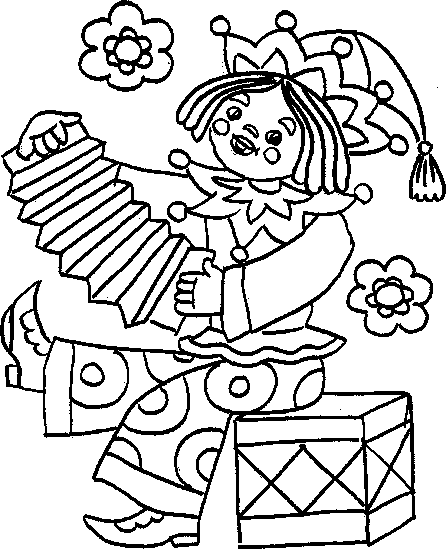 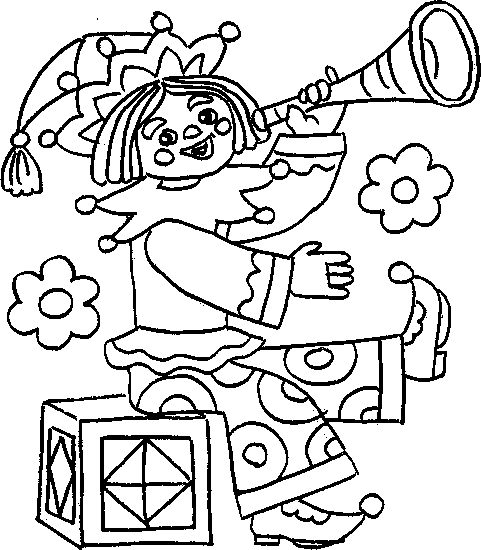 Презентация слайд 10                                                                                                                                                                                                                                - Игра «НАОБОРОТ»                                                                                                        Послушайте стихотворения, назовите слова с противоположным значением. - Толстый клоун, попляши!
Тонкий клоун, посмеши!
                                                                                                                                           - Вышел в поле храбрый рыцарь,                                                                                                 Может он с любым сразиться,                                                                                                          А трусливого зайчонка                                                                                                              Напугает и девчонка.- Грустный клоун громко плачет,                                                                                                   А весёлый клоун скачет,                                                                                                            Хочет подвиг совершить-                                                                                                          Хочет рёву рассмешить.- Сел Мишутка на качели-                                                                                                                  Мышки лёгкие взлетели.                                                                                                         Для забав подобных Мишка                                                                                                 Что-то уж тяжёлый слишком!- Полный чемодан гордится,                                                                                                         что поедет за границу,                                                                                                                      Ну, а старый и пустой                                                                                                                            В шкаф отправят на постой.Презентация слайд 11                                                                                                                                                                                      5.  Профессия «Силач»   (Под музыку, появляются силачи – на арене цирка силачи).                                                                                                                                                                                                                  Цирковой артист, поднимает гири, гантели. У него много – силищи.                                                                                                                                                                                           - Упр. «Исправь предложение».                                                                          Силач поднимает арену на гире.  Гири, гантели, силач, поднимает, и.               - Почему так говорят: «Сила есть ума не надо» Презентация слайд 12                                                                                                                                                                                                                                                                                                                                 6. Антракт.   (с кубиком)                                                                                                                   Дети называю фруктовые и овощные соки.                                                                                                7. Профессия «Канатоходец».   (Под музыку, появляются канатоходцы – на арене цирка канатоходцы).                                                                                                                                                                                                                             Что делает канатоходец в цирке? Ходит по канату.                                                          Над чем ходит? Над ареной.                                                                                    Под чем ходит? Под куполом.Ребята хотите побыть канатоходцами?Презентация слайд 13                                                                                                                                                                                     8. Профессия «Дрессировщик»                                                                                           (Под музыку, появляются дрессировщики – на арене цирка дрессировщики).                                                                                                                                                                                                                                                                                                               - Послушайте предложения, вставьте пропущенные слова:   …    сцену выбегают помощники Дурова. Они укладывают шпалы и рельсы. И вот выезжает поезд, …  паровозе сидит обезьянка. Другая обезьянка – стрелочник, она стоит … стрелки. Пассажиры – морские свинки и крысы. Они быстро занимают места  …  вагонах. Поезд даёт свисток и трогается.  Дети-зрители кричат … восторга, хлопают … ладоши.Презентация слайд 14  15                                                                                                                                                                                     - Логическая задача: В цирковом представлении принимали участие медведь, тигр и обезьяна. В каком порядке они выходили на арену, если тигр был не последним, а медведь выступал раньше, чем тигр?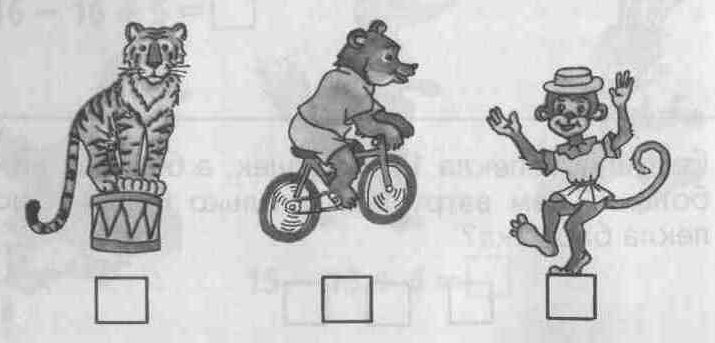 Презентация слайд 16                                                                                                                                                                                                                                                                                                                                                                                                                                                     9. Профессия «Фокусник»-цирковой артист, который показывает фокусы.    (Под музыку, появляется фокусник – на арене цирка фокусник).                                                                                                                                                                                                                  - Игра «Определите нужное слово»                                                                                     фокус, покус, мокус;  фикус, микус, фокус;  мокус, фокус, мокус;  фикус, фикус, фокус;  факус, фокус, фокус, фокус, пакус, макус.- Фокус с верёвкой. Что делает фокусник? Показывает фокусы.  С чем? С лентами, платками, цветами, голубями и т.д.  Я предлагаю вам стать                         фокусниками и показать нам фокус.  Презентация слайд 17                                                                                                                                                                                                                                                                                    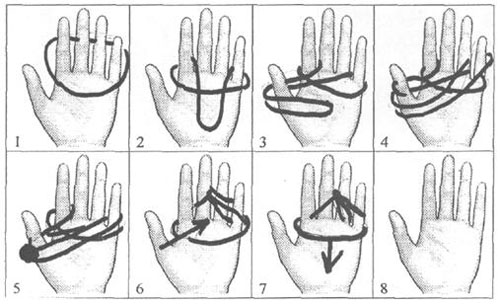    Презентация слайд 18                                                                                                                                                                                                                                                                                                                      10. Профессия «Жонглёр»                                                                                                (Под музыку, появляются жонглёры – на арене цирка жонглёр).                                                                                                                                                                                                                   - Упр. «Чем жонглирует жонглёр? - сочетание числительного с существительными.                                                                                          Жонглёр жонглирует 5 тарелками.                                                                   Жонглёр жонглирует 4 факелами.                                                                    Жонглёр жонглирует 6 кольцами.                                                                   Жонглёр жонглирует 3 мячами.                                                                     Жонглёр жонглирует 3 зонтиками. 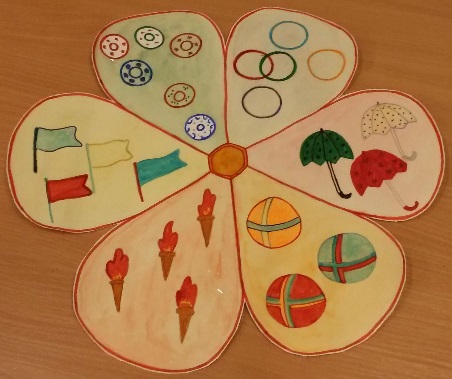 Презентация слайд 19                                                                                                                                                                                      11. Рефлексия.                                                                                                                           - Выполнение движений по словам стихотворения.                                                                                                 «Шарик, шарик, мой воздушный,
Непоседа, непослушный!
Шарик круглый, шарик гладкий,
Шарик тонкий, шарик мягкий.
Я на шарик нажимаю, 
Из-под рук он вылетает.
Вправо шарик, влево шарик.
Мой светящийся фонарик!                                                                                      Дай тебя я обниму 
И к щеке своей прижму.
Ты меня не покидай,
Будь со мной, не улетай»Презентация слайд 20                                                                                                                                                                                     - Выбрать шар, соответствующий своему настроению на занятии и прикрепить его клоуну.   12. Итог занятия.                                                                                                                                            - Где мы с вами сегодня побывали? Вам понравилось? Кого вы видели?  Ребята, какая профессия вам понравилась и вы бы хотели ею заниматься?                            Цирк приносит радость детям и взрослым.                                                                                                                                                                                                                                                         - Ребята, вы очень понравились цирковым артистам, они для вас приготовили сюрприз.  И конечно не обошлось без фокусника. Это его цилиндр. А ну-ка загляните в него. Ой! Ничего нет!  Я забыла сказать волшебные слова: «Крабли-грабли-бумс. Крах-карабах-бах». (Шляпа с двойным дном – показать. Затем из шляпы достать ленты и конфеты)                                                                                                   До свидания!                                                                                                                             “Раз, два, три, четыре, пять – скоро встретимся опять!”.                                                                         Приложение к ООД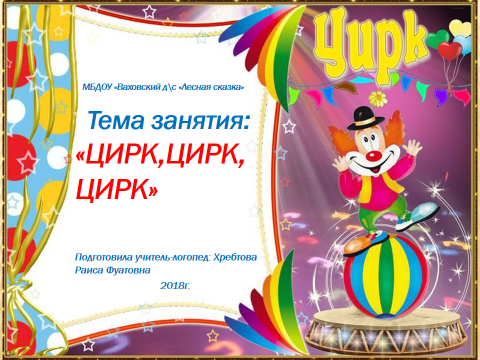 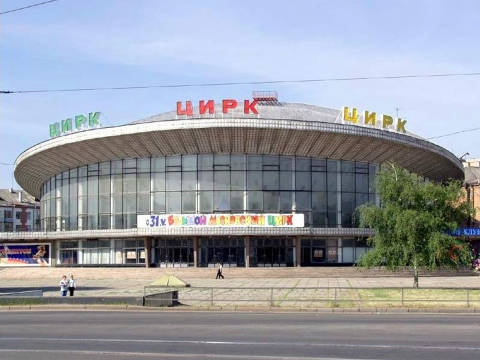 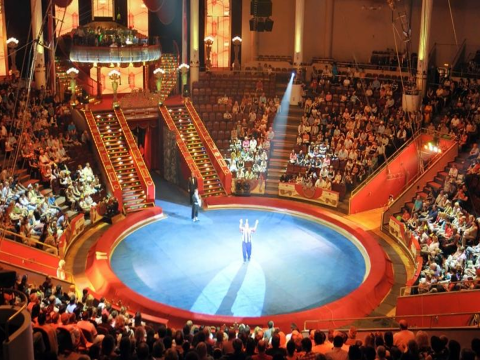 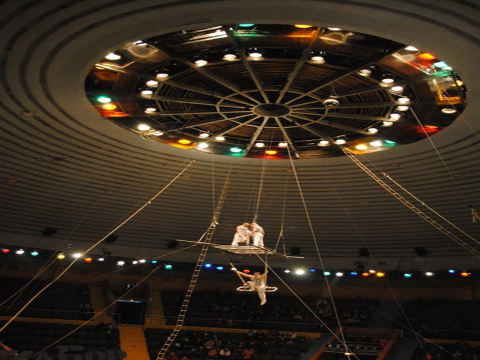 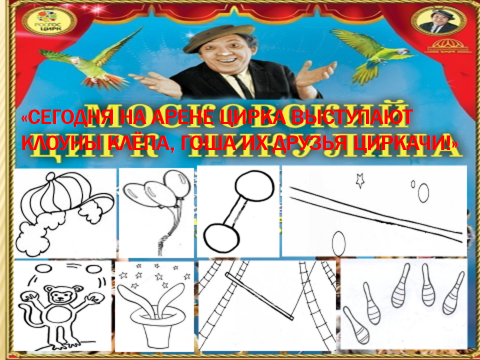 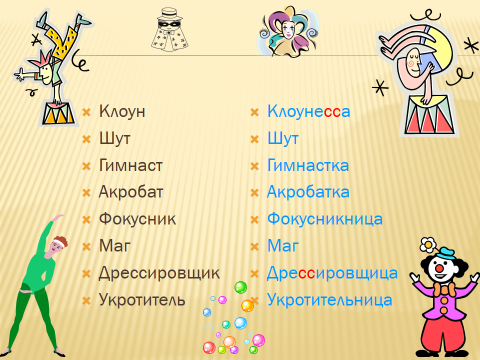 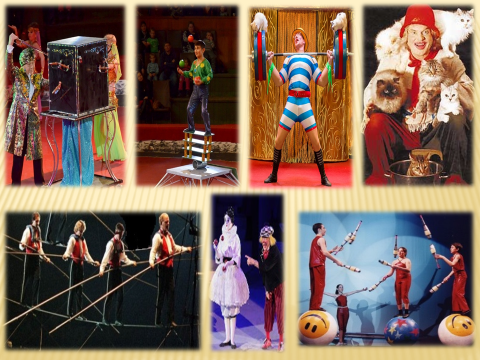 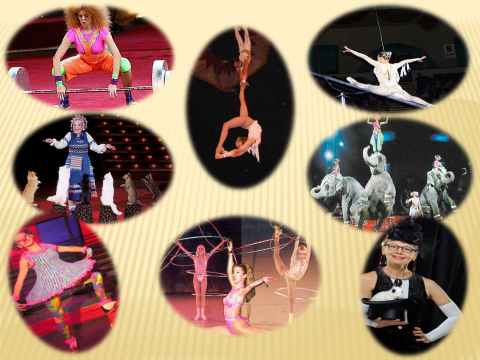 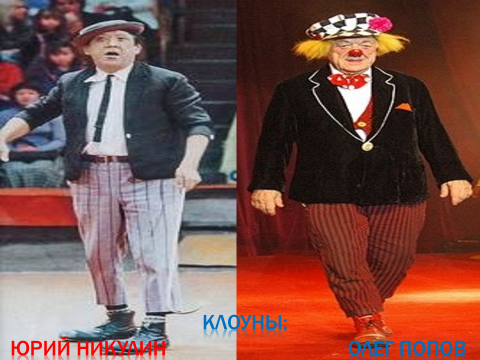 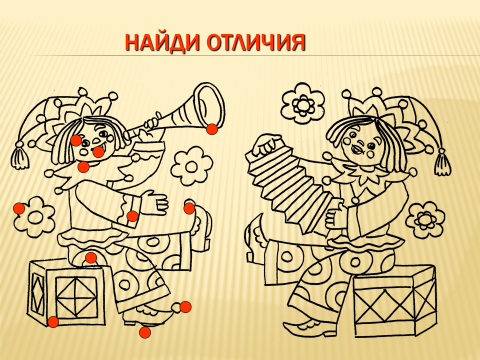 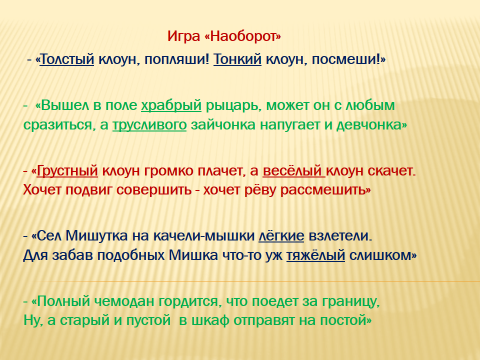 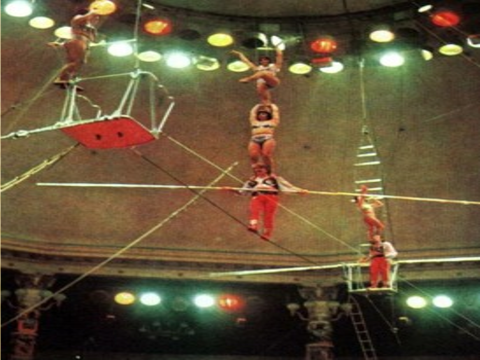 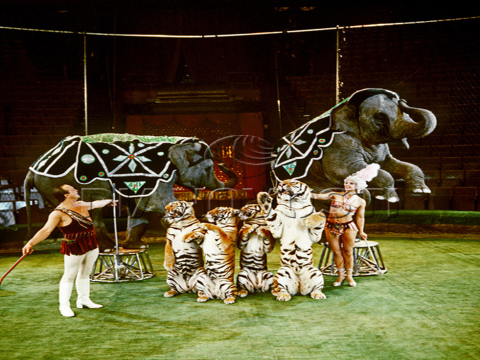 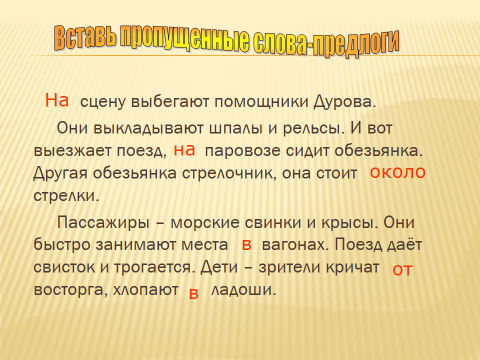 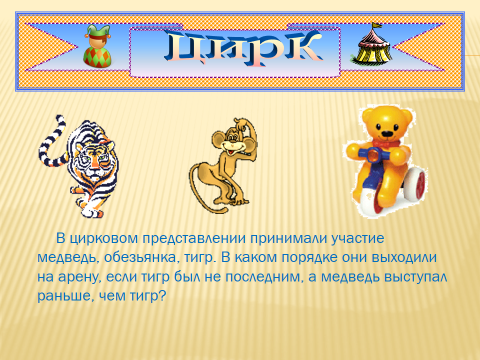 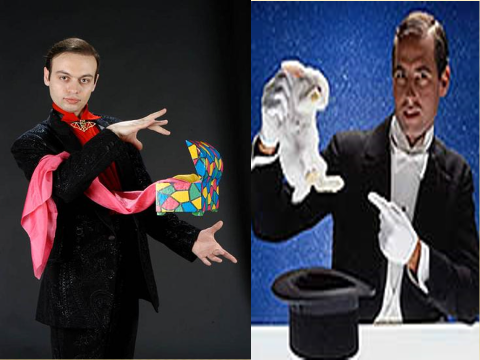 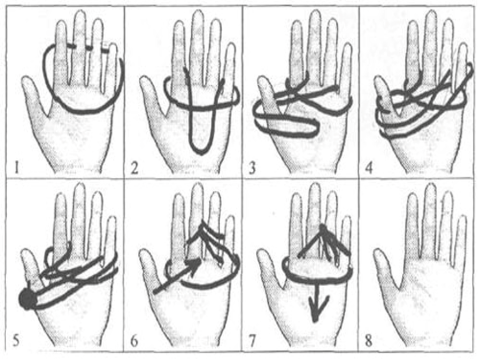 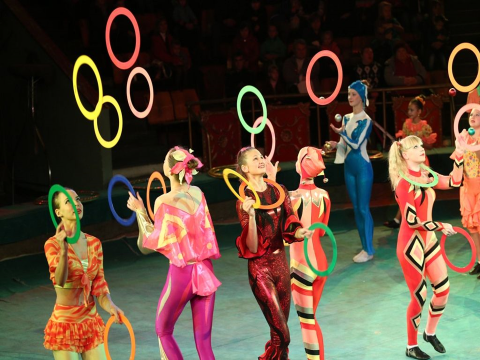 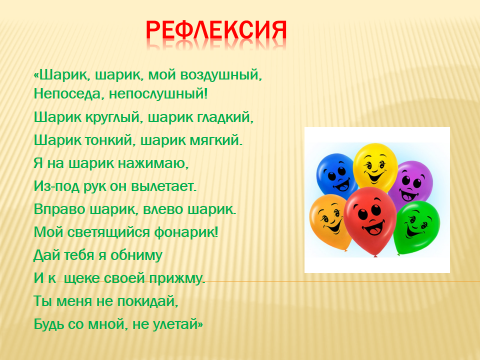 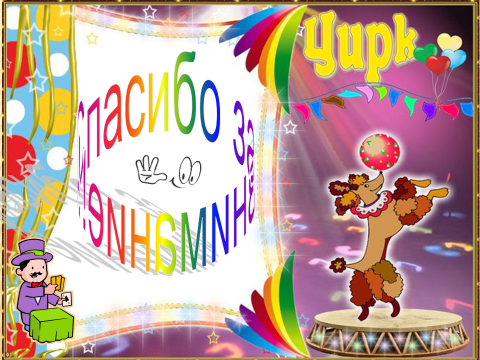 -  Афиша – (объявление, плакат, сообщающий о цирковом представлении). Давайте посмотрим на афишу. Кто сегодня выступает?                                          Презентация слайд 5 «Сегодня на арене цирка выступают клоуны Клёпа, Гоша их друзья циркачи!»                                                                                                                            Какая сегодня загадочная афиша.  Это весёлые клоуны Клёпа и Гоша решили с нами пошутить. Ребята мы с вами сможем разгадать эту загадку?  Презентация слайд 6  7  8                II. Основная часть.                                                                                                             - Блиц-опрос. (антонимы) 1. Кто всех смешит?                             Клоун   шут    комик   проказник   озорник                                                                  2. Кто показывает свою силу, силищу?                    Силач  3. Кто ходит по канату под куполом цирка?          Канатоходец                            4. Кому подчиняются в цирке животные?             Дрессировщику. Укротителю.                                                                                                                                                              5. У кого вещи появляются по волшебству?    У фокусника   волшебника                                                   иллюзиониста.6. Кто ловко бросает и ловит предметы?               Жонглёр7. Кто выполняет сальто под куполом цирка?         Гимнасты. Акробаты.Молодцы!!!                                                                                                                                  3.Упр. «Образовать слова женских профессий»
Ребята, как вы думаете, есть женские профессии в цирке?